Уважаемые родители!На этой неделе, с 20 апреля по 24 апреля 2020 года, лексическая тема "Животные холодных стран". Дома Вы можете закрепить знания вашего ребёнка с помощью увлекательных игр:1. Словарная работа.	- показать ребёнку картинки с изображением животных, живущих на Севере: белого медведя, песца, моржа, северного оленя, кита, нерпы;	- рассказать об их внешних признаках, характерных повадках;	- спросить у ребёнка, какие дикие животные живут там, где холодно, чем они питаются, каких из этих животных можно увидеть в зоопарке. 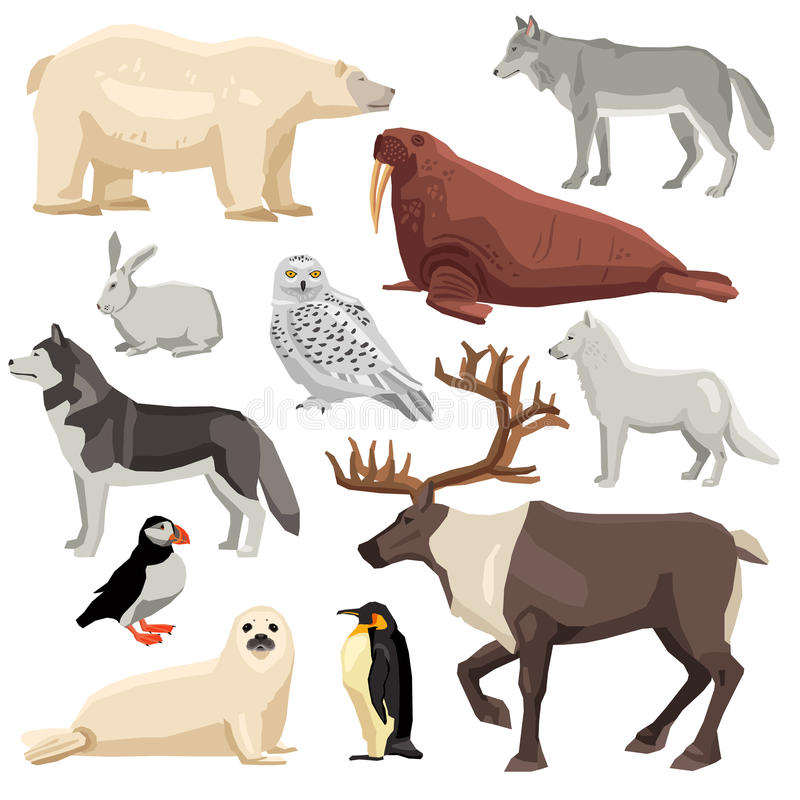 2. Дидактическая игра "Назови ласково"Например, белый медведь - беленький медвежонок, олень - ..., морж - ..., пингвин - ...,.3. Дидактическая игра "Кого не стало".Например, полярная сова - нет полярной совы,морж - ..., тюлень - ..., песец - ..., олень - ..., альбатрос - ..., морской котик - ... и т.д.4. Дидактическая игра "Один - много".Например, морж - моржи, тюлень-..., олень -..., чайка -...,морской котик - ..., полярный волк-... и т.д.5. Дидактическая игра "Сосчитай" (до 10).Например, один медведь, два медведя, …, пять медведей, …, десять медведей;один пингвин - ..., один морж - ... и т.д.6. Дидактическая игра "Четвёртый лишний".Морж – олень – кабан – тюлень.Морской котик – зебра – песец – пингвин.7. Дидактическая игра "Чей? Чья? Чьи?"Например, Чьи клыки у моржа? (Моржовые), Чья шерсть у песца? Чьи лапы у медведя? Чей клюв у совы? 8. Дидактическая игра "Подбери признак".Например, олень (какой?) рогатый, длинноногий, красивый, благородный, быстрый, шустрый, стремительный; пингвин (какой?) -..., медведь (какой?) - ..., морж (какой?) - ..., песец (какой?) - ...9. Словесная игра "Зачем"Зачем полярной сове когти?Зачем моржу  длинные клыки? Зачем полярному волку белая шерсть?10. Игра "Закончи предложение".Морж не мёрзнет в холодной воде, потому что...Шерсть северного волка белого цвета, для того, чтобы ...В наших лесах не встретишь белого медведя, потому что ...11. Совместно с ребёнком составить описательный рассказ о любом из животных холодных стран, придерживаясь следующего плана:	- название;	- где живёт?;	- внешний вид (размер, окраска, шерсть и т.д.);	- повадки;	- чем питается?;	- как добывает корм?;	- враги;	- как защищается?;	- детеныши.Например, пингвин – это птица, которая умеет плавать, нырять, ходить, прыгать, скользить на животе. У него есть голова, туловище, крылья, ноги, хвост. Питается пингвин рыбой. Живёт в Антарктиде. Детёныши у пингвина -  пингвинята.12. Отгадывание загадок.В океане тёмно – синем,Лапой выудив моржа,На полярной скользкой льдинеЯ дрейфую не дрожа.   (Белый медведь).В бурном море поохотясь,С белой пеной на бокахИз холодных вод выходимМы на ластах и китах.   (Моржи).Словно царскую корону,Носит он свои рога.Ест лишайник, мох зелёный.Любит снежные луга.   (Олень).Хвост поджав, во льдах ночую,Выношу мороз любой.Я по северу кочуюВ тёплой шубе голубой. (Песец).Любим штормы, а не штиль мы,То есть тишь да моря гладь.Безо всяких взмахов крыльевМожем сутками летать. (Альбатросы).13. Нарисовать любое животное, живущее на Севере.